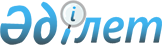 О признании утратившим силу решения акима Сырдарьинского района от 17 июля 2017 года №8 "Об объявлении чрезвычайной ситуации природного характера"Решение акима Сырдарьинского района Кызылординской области от 4 сентября 2017 года № 11. Зарегистрировано Департаментом юстиции Кызылординской области 7 сентября 2017 года № 5955
      В соответствии с Законом Республики Казахстан от 6 апреля 2016 года "О правовых актах" аким Сырдарьинского района РЕШИЛ:
      1. Признать утратившим силу решение акима Сырдарьинского района "Об объявлении чрезвычайной ситуации природного характера" от 17 июля 2017 года № 8 (зарегистрировано в Реестре государственной регистрации нормативных правовых актов за №5903, опубликовано 20 июля 2017 года в Эталонном контрольном банке нормативных правовых актов Республики Казахстан).
      2. Настоящее решение вводится в действие со дня первого официального опубликования.
					© 2012. РГП на ПХВ «Институт законодательства и правовой информации Республики Казахстан» Министерства юстиции Республики Казахстан
				
      Аким района

Казантаев Г.
